Western Australia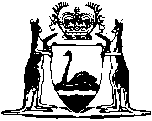 Building Societies Act 1920Parliamentary Counsel’s Office (PCO) is unable to find a copy of Reprint 1 of this Act as at 13 June 1960 to include here.If anyone has a copy of this reprint which they would be prepared to lend PCO so that it can be scanned and then returned, PCO would be grateful.Parliamentary Counsel’s OfficeDavid Malcolm Justice Centre,28 Barrack Street, Perth, Western AustraliaGPO Box F317, Perth, Western Australia, 6841Telephone:	[08] 9264 1444Email:		legislation@pco.wa.gov.au